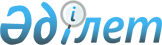 Ақмола облысы бойынша субсидияланатын тұқымдардың нормалары мен шекті бағаларын бекіту туралы
					
			Күшін жойған
			
			
		
					Ақмола облысы әкімдігінің 2019 жылғы 3 мамырдағы № А-5/205 қаулысы. Ақмола облысының Әділет департаментінде 2019 жылғы 13 мамырда № 7181 болып тіркелді. Күші жойылды - Ақмола облысы әкімдігінің 2020 жылғы 19 маусымдағы № А-6/323 қаулысымен.
      Ескерту.Күші жойылды - Ақмола облысы әкімдігінің 19.06.2020 № А-6/323 (ресми жарияланған күнінен бастап қолданысқа енгізіледі) қаулысымен.
      "Тұқым шаруашылығын дамытуды субсидиялау қағидаларын бекіту туралы" Қазақстан Республикасы Ауыл шаруашылығы министрінің 2014 жылғы 12 желтоқсандағы № 4-2/664 бұйрығына (Нормативтік құқықтық актілерді мемлекеттік тіркеу тізілімінде № 10190 болып тіркелген) сәйкес, Ақмола облысының әкімдігі ҚАУЛЫ ЕТЕДІ:
      1. Ақмола облысы бойынша қоса беріліп отырған субсидияланатын тұқымдардың нормалары мен шекті бағалары бекітілсін.
      2. Осы қаулының орындалуын бақылау Ақмола облысы әкімінің орынбасары Ж. Ж. Нұркеновке жүктелсін.
      3. Осы қаулы Ақмола облысының Әділет департаментінде мемлекеттік тіркелген күнінен бастап күшіне енеді және ресми жарияланған күнінен бастап қолданысқа енгізіледі. Ақмола облысы бойынша субсидияланатын тұқымдардың нормалары мен шекті бағалары
					© 2012. Қазақстан Республикасы Әділет министрлігінің «Қазақстан Республикасының Заңнама және құқықтық ақпарат институты» ШЖҚ РМК
				
      Облыс әкімі

Е.Маржықпаев
Ақмола облысы әкімдігінің
2019 жылғы 3 мамырдағы
№ А-5/205 қаулысымен
бекітілді
№
Ауданның (қаланың) атауы
Жаздық бидай
Жаздық бидай
Арпа
Арпа
Күздік қара бидай
Күздік қара бидай
Күздік бидай
Күздік бидай
№
Ауданның (қаланың) атауы
бірінші репродукция тұқымдарының нормасы, килограмм/ гектар
бірінші репродукция тұқымдарының шекті бағасы, теңге/ тонна
бірінші репродукция тұқымдарының нормасы, килограмм/ гектар
бірінші репродукция тұқымдарының шекті бағасы, теңге/ тонна
бірінші репродукция тұқымдарының нормасы, килограмм/ гектар
бірінші репродукция тұқымдарының шекті бағасы, теңге/ тонна
бірінші репродукция тұқымдарының нормасы, килограмм/ гектар
бірінші репродукция тұқымдарының шекті бағасы, теңге/ тонна
1
2
3
4
5
6
7
8
9
10
1
Ақкөл
7,517
83 520,0
6,358
72 140,0
2
Аршалы
7,139
83 520,0
4,827
72 140,0
3
Астрахан
4,263
83 520,0
5,954
72 140,0
4
Атбасар
6,272
83 520,0
5,750
72 140,0
5
Біржан сал
5,284
83 520,0
5,526
72 140,0
6,115
112 000,0
5,325
90 000,0
6
Бұланды
6,872
83 520,0
5,198
72 140,0
5,142
112 000,0
7
Бурабай
4,327
83 520,0
5,737
72 140,0
5,940
90 000,0
8
Егіндікөл
5,955
83 520,0
9,734
72 140,0
9
Ерейментау
9,728
83 520,0
6,565
72 140,0
10
Есіл
4,106
83 520,0
8,024
72 140,0
11
Жақсы
4,844
83 520,0
4,836
72 140,0
12
Жарқайың
4,434
83 520,0
5,744
72 140,0
13
Зеренді
4,260
83 520,0
4,937
72 140,0
14
Қорғалжын
5,872
83 520,0
5,808
72 140,0
1
2
3
4
5
6
7
8
9
10
15
Сандықтау
6,043
83 520,0
6,013
72 140,0
16
Целиноград
5,746
83 520,0
6,448
72 140,0
17
Шортанды
4,959
83 520,0
5,478
72 140,0
18
Көкшетау қаласы
7,974
83 520,0
5,737
72 140,0
19
Степногорск қаласы
4,633
83 520,0
10,334
72 140,0
№
Ауданның (қаланың) атауы
Мақсары
Мақсары
Тары
Тары
Сұлы
Сұлы
Қарақұмық
Қарақұмық
№
Ауданның (қаланың) атауы
бірінші репродукция тұқымдарының нормасы, килограмм/ гектар
бірінші репродукция тұқымдарының шекті бағасы, теңге/ тонна
бірінші репродукция тұқымдарының нормасы, килограмм/ гектар
бірінші репродукция тұқымдарының шекті бағасы, теңге/ тонна
бірінші репродукция тұқымдарының нормасы, килограмм/ гектар
бірінші репродукция тұқымдарының шекті бағасы, теңге/ тонна
бірінші репродукция тұқымдарының нормасы, килограмм/ гектар
бірінші репродукция тұқымдарының шекті бағасы, теңге/ тонна
1
2
3
4
5
6
7
8
9
10
1
Ақкөл
4,813
72 907,0
4,403
184 400,0
2
Аршалы
2,829
72 907,0
3
Астрахан
1,830
92 500,0
3,555
72 907,0
4
Атбасар
2,62
72 907,0
5
Біржан сал
1,700
112 667,0
7,535
72 907,0
6
Бұланды
2,609
72 907,0
7
Бурабай
6,01
72 907,0
8
Егіндікөл
4,003
72 907,0
9
Ерейментау
3,385
72 907,0
2,547
184 400,0
10
Есіл
3,75
72 907,0
3,678
184 400,0
11
Жақсы
4,998
72 907,0
12
Жарқайың
4,893
72 907,0
2,649
184 400,0
13
Зеренді
5,547
72 907,0
14
Қорғалжын
2,4
72 907,0
1
2
3
4
5
6
7
8
9
10
15
Сандықтау
4,192
72 907,0
16
Целиноград
3,21
72 907,0
17
Шортанды
2,376
92 500,0
4,288
72 907,0
18
Көкшетау қаласы
4,484
72 907,0
19
Степногорск қаласы
3,139
72 907,0
№
Ауданның (қаланың) атауы
Дәнді-бұршақтылар
Дәнді-бұршақтылар
Соя
Соя
Рапс
Рапс
Зығыр
Зығыр
№
Ауданның (қаланың) атауы
бірінші репродукция тұқымдарының нормасы, килограмм/ гектар
бірінші репродукция тұқымдарының шекті бағасы, теңге/ тонна
бірінші репродукция тұқымдарының нормасы, килограмм/ гектар
бірінші репродукция тұқымдарының шекті бағасы, теңге/ тонна
бірінші репродукция тұқымдарының нормасы, килограмм/ гектар
бірінші репродукция тұқымдарының шекті бағасы, теңге/ тонна
бірінші репродукция тұқымдарының нормасы, килограмм/ гектар
бірінші репродукция тұқымдарының шекті бағасы, теңге/ тонна
1
2
3
4
5
6
7
8
9
10
1
Ақкөл
9,920
399 104,0
3,337
264 800,0
2
Аршалы
9,353
399 104,0
1,179
264 800,0
3
Астрахан
9,263
399 104,0
1,407
205 333,0
1,594
264 800,0
4
Атбасар
12,212
399 104,0
1,341
264 800,0
5
Біржан сал
9,609
399 104,0
0,991
264 800,0
6
Бұланды
11,936
399 104,0
0,775
205 333,0
0,977
264 800,0
7
Бурабай
11,267
399 104,0
0,721
205 333,0
1,187
264 800,0
8
Егіндікөл
1,594
264 800,0
9
Ерейментау
16,200
399 104,0
2,099
264 800,0
10
Есіл
11,124
399 104,0
1,538
264 800,0
11
Жақсы
9,426
399 104,0
1,044
264 800,0
12
Жарқайың
14,123
399 104,0
13
Зеренді
10,083
399 104,0
1,112
205 333,0
1,128
264 800,0
14
Қорғалжын
2,110
264 800,0
1
2
3
4
5
6
7
8
9
10
15
Сандықтау
9,650
399 104,0
0,740
205 333,0
1,044
264 800,0
16
Целиноград
10,521
399 104,0
1,084
281 840,0
1,685
264 800,0
17
Шортанды
12,120
399 104,0
0,895
205 333,0
1,187
264 800,0
18
Көкшетау қаласы
0,643
205 333,0
1,576
264 800,0
19
Степногорск қаласы
0,718
205 333,0
№
Ауданның (қаланың) атауы
Күнбағыс
Күнбағыс
Қыша
Қыша
Картоп
Картоп
Бір жылдық шөптер
Бір жылдық шөптер
№
Ауданның (қаланың) атауы
бірінші репродукция тұқымдарының нормасы, килограмм/ гектар
бірінші репродукция тұқымдарының шекті бағасы, теңге/ тонна
бірінші репродукция тұқымдарының нормасы, килограмм/ гектар
бірінші репродукция тұқымдарының шекті бағасы, теңге/ тонна
бірінші репродукция тұқымдарының нормасы, килограмм/ гектар
бірінші репродукция тұқымдарының шекті бағасы, теңге/ тонна
бірінші репродукция тұқымдарының нормасы, килограмм/ гектар
бірінші репродукция тұқымдарының шекті бағасы, теңге/ тонна
1
2
3
4
5
6
7
8
9
10
1
Ақкөл
1499,36
176 250,0
2
Аршалы
1047,85
176 250,0
8,979
210 000,0
3
Астрахан
1191,72
176 250,0
15,510
210 000,0
4
Атбасар
0,600
250 000,0
1647,20
176 250,0
10,617
210 000,0
5
Біржан сал
0,548
250 000,0
0,393
361 333,0
782,31
176 250,0
8,524
210 000,0
6
Бұланды
1067,68
176 250,0
12,053
210 000,0
7
Бурабай
0,286
361 333,0
1317,98
176 250,0
10,923
210 000,0
8
Егіндікөл
8,822
210 000,0
9
Ерейментау
0,809
250 000,0
0,355
361 333,0
1027,30
176 250,0
9,792
210 000,0
10
Есіл
0,536
250 000,0
0,314
361 333,0
1235,28
176 250,0
14,004
210 000,0
11
Жақсы
0,576
250 000,0
0,349
361 333,0
1161,57
176 250,0
12,501
210 000,0
12
Жарқайың
1029,38
176 250,0
12,348
210 000,0
13
Зеренді
1,051
250 000,0
0,355
361 333,0
1094,69
176 250,0
9,953
210 000,0
14
Қорғалжын
1153,73
176 250,0
12,711
210 000,0
1
2
3
4
5
6
7
8
9
10
15
Сандықтау
1,155
250 000,0
0,325
361 333,0
1023,67
176 250,0
10,362
210 000,0
16
Целиноград
0,682
250 000,0
785,86
176 250,0
11,417
210 000,0
17
Шортанды
0,877
250 000,0
1022,40
176 250,0
8,900
210 000,0
18
Көкшетау қаласы
942,61
176 250,0
10,398
210 000,0
19
Степногорск қаласы
0,927
250 000,0
1094,69
176 250,0
9,921
210 000,0
№
Ауданның (қаланың) атауы
Көп жылдық дәнді шөптер
Көп жылдық дәнді шөптер
Көп жылдық бұршақты шөптер
Көп жылдық бұршақты шөптер
Бірінші ұрпақ будандарының тұқымдарын сатып алудың шекті бағасы, теңге/егу бірлігі
Бірінші ұрпақ будандарының тұқымдарын сатып алудың шекті бағасы, теңге/егу бірлігі
Бірінші ұрпақ будандарының тұқымдарын сатып алудың шекті бағасы, теңге/егу бірлігі
№
Ауданның (қаланың) атауы
бірінші репродукция тұқымдарының нормасы, килограмм/ гектар
бірінші репродукция тұқымдарының шекті бағасы, теңге/ тонна
бірінші репродукция тұқымдарының нормасы, килограмм/ гектар
бірінші репродукция тұқымдарының шекті бағасы, теңге/ тонна
жүгері
күнбағыс
рапс
1
2
3
4
5
6
7
8
9
1
Ақкөл
19,500
456 667,0
27,405
867 500,0
57 780,3
49 850,0
55 309,2
2
Аршалы
15,600
456 667,0
26,000
867 500,0
57 780,3
49 850,0
55 309,2
3
Астрахан
57 780,3
49 850,0
55 309,2
4
Атбасар
25,538
867 500,0
57 780,3
49 850,0
55 309,2
5
Біржан сал
13,520
456 667,0
57 780,3
49 850,0
55 309,2
6
Бұланды
14,300
456 667,0
32,500
867 500,0
57 780,3
49 850,0
55 309,2
7
Бурабай
23,400
456 667,0
57 780,3
49 850,0
55 309,2
8
Егіндікөл
16,510
456 667,0
57 780,3
49 850,0
55 309,2
9
Ерейментау
13,000
456 667,0
25,895
867 500,0
57 780,3
49 850,0
55 309,2
10
Есіл
11,700
456 667,0
57 780,3
49 850,0
55 309,2
11
Жақсы
15,600
456 667,0
35,957
867 500,0
57 780,3
49 850,0
55 309,2
12
Жарқайың
15,600
456 667,0
57 780,3
49 850,0
55 309,2
1
2
3
4
5
6
7
8
9
13
Зеренді
26,000
456 667,0
57 780,3
49 850,0
55 309,2
14
Қорғалжын
13,000
456 667,0
57 780,3
49 850,0
55 309,2
15
Сандықтау
20,020
456 667,0
26,000
867 500,0
57 780,3
49 850,0
55 309,2
16
Целиноград
14,300
456 667,0
27,083
867 500,0
57 780,3
49 850,0
55 309,2
17
Шортанды
16,500
456 667,0
32,500
867 500,0
57 780,3
49 850,0
55 309,2
18
Көкшетау қаласы
57 780,3
49 850,0
55 309,2
19
Степногорск қаласы
26,600
456 667,0
26,000
867 500,0
57 780,3
49 850,0
55 309,2